О списке кандидатов в депутаты Совета депутатов  Нижнесирского сельсовета Таштыпского района Республики Хакасия выдвинутом избирательным объединением «Хакасское региональное отделение Политической партии ЛДПР – Либерально демократической партии России» по трехмандатному избирательному округу № 3 Рассмотрев документы, представленные в территориальную  избирательную комиссию Таштыпского района для заверения списка кандидатов в депутаты Совета депутатов  Нижнесирского сельсовета Таштыпского района Республики Хакасия, выдвинутом избирательным объединением «Хакасское региональное отделение Политической партии ЛДПР – Либерально демократической партии России» по трехмандатному избирательному округу № 3, в соответствии с пунктами 141-144 статьи 35 Федерального Закона «Об основных гарантиях избирательных прав и права на участие в референдуме граждан Российской Федерации», статьями 22, 24 Закона Республики Хакасия «О выборах Глав муниципальных образований и депутатов представительных органов муниципальных образований в Республике Хакасия» территориальная избирательная комиссия Таштыпского района постановляет:	  	1. Заверить список кандидатов в депутаты Совета депутатов   Нижнесирского  сельсовета Таштыпского района Республики Хакасия, выдвинутого избирательным объединением «Хакасское региональное отделение Политической партии ЛДПР – Либерально демократической партии России» по трехмандатному избирательному округу № 3 (прилагается).     2. Выдать уполномоченному представителю указанного избирательного объединения настоящее постановление с копией заверенного списка кандидатов в депутаты Совета депутатов  Нижнесирского сельсовета Таштыпского района Республики Хакасия, выдвинутого избирательным объединением «Хакасское региональное отделение Политической партии ЛДПР – Либерально демократической партии России» по  трехмандатному избирательному округу № 3.3. Направить настоящее постановление в Избирательную комиссию Республики Хакасия. 	4. Настоящее постановление разместить на сайте Администрации Таштыпского района в разделе «Территориальная избирательная комиссия Таштыпского района».СПИСОК кандидатов в депутаты в депутаты Совета депутатов  Нижнесирского сельсовета Таштыпского района Республики Хакасия, выдвинутого избирательным объединением «Хакасское региональное отделение Политической партии ЛДПР – Либерально демократической партии России» по трехмандатному избирательному округу № 31. Трехмандатный избирательный округ № 3,  Васильев Николай Евгеньевич,1980 года рождения, место рождения: г.  Абакан Красноярского края, адрес места жительства: Республика Хакасия, г. Абакан. 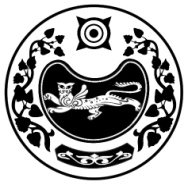 РЕСПУБЛИКА ХАКАСИЯТЕРРИТОРИАЛЬНАЯ 
ИЗБИРАТЕЛЬНАЯ  КОМИССИЯТАШТЫПСКОГО РАЙОНАХАКАС РЕСПУБЛИКАНЫAТАШТЫП АЙМАOЫНЫAОРЫНДАOЫNFБЫO КОМИССИЯЗЫХАКАС РЕСПУБЛИКАНЫAТАШТЫП АЙМАOЫНЫAОРЫНДАOЫNFБЫO КОМИССИЯЗЫПОСТАНОВЛЕНИЕПОСТАНОВЛЕНИЕПОСТАНОВЛЕНИЕ9 сентября  2020 года№ 220/1227-4                                                                  с. Таштып                                                                  с. Таштып                                                                  с. ТаштыпПредседатель комиссии   Т.В. Мальцева Секретарь комиссии Л.Р. ПоповаСписокзаверен территориальной избирательной комиссией Таштыпского района Республики Хакасия 9 сентября   2020 года  (постановление № 220/1227-4)